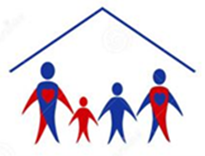 2018-2019 Title I Parent and Family Engagement PlanGeneral introduction of school’s vision for parent and family engagement.Fort Meade Middle Senior High School will strive to build relationships to create real family engagement for every child, every family, every teacher, every day. Involvement of Parents                                                                                   Involvement of Parents                                                                                   If the school wide program plan under Section 1116 (b) (1) is not satisfactory to the parents of participating children, the school will include/submit the parents’ comments with the plan that will be made available to the local education agency Section 1116(b) (4).Polk County Public Schools Title I program requires schools to submit evidence that documents parent input and approval for how the funds are spent.  This documentation is monitored for compliance and kept on file in the Title I online monitoring file system.  Parent input is gathered through a parent meeting or SAC meeting.If the school wide program plan under Section 1116 (b) (1) is not satisfactory to the parents of participating children, the school will include/submit the parents’ comments with the plan that will be made available to the local education agency Section 1116(b) (4).Polk County Public Schools Title I program requires schools to submit evidence that documents parent input and approval for how the funds are spent.  This documentation is monitored for compliance and kept on file in the Title I online monitoring file system.  Parent input is gathered through a parent meeting or SAC meeting.Describe how this plan is a shared responsibility and families give input to review and improve this plan? How often?All parents/families are invited to participate in developing and revising this plan.  The plan is reviewed/revised three times a year using parent input.  How do you use the information from reviewing the plan to design strategies for more effective engagement?This plan is reviewed three times throughout the school year to check progress and make changes to what has been planned.  Reviewing student data provides valuable information to help determine where we need additional support to help our families understand the curriculum, state assessments and provide strategies, materials, and resources to help support learning at home. How will you involve parents/families in the decision making of how your Title I programs and how Title I funds will be used for Parent and Family Engagement Activities?  Parents are surveyed when developing/revising this plan and asked what types of trainings and/or workshops they would like the school to provide to assist in helping their child’s academic achievement.  Results from surveying parents is used to plan parent and staff training.What evidence do you have to document parent/family participation in writing/reviewing your plan?                                                                         (meeting date, agenda, minutes, charts, sign in sheets)All parents are invited to provide input on the 2018-19 plan.  An invitation will be sent via backpack, school marque and on our school website, to attend a parent meeting held in our school media center.  Parents who cannot attend the meeting will be invited to submit comments and/or suggestions on the current plan.  Copies of the meeting invitation, agenda, sign in sheets and minutes contacting all parent suggestions is kept on file as documentation.  The plan will be reviewed at our February School Advisory Council meeting and again in May as we plan for the next school year.  How will this plan assist in providing high quality instruction for all learners?This plan helps ensure that we provide parents/families with information, materials and resources to support their child’s learning at home by offering parent workshops on the Florida Standards, Literacy, and test taking tips to support the high quality instruction provided during the school day.   How will the school share comments received from parents/families?All parent comments and suggestions given for the plan are considered, documented and kept on file as evidence of parents providing input for both FLDOE and the District.  When feasible, parent suggestions are incorporated into the plan.  How will this plan be made available to the community?This plan is available to all parents, business partners, and School Advisory Council.  The plan is also available on our school website and in the Title l parent informational notebook that is located in our front office.Annual Parent Meeting                                                                                   The school will conduct an Annual Meeting designed to inform parents of participating children about the school’s Title I program, the nature of the Title I program (school wide or targeted assistance), school choice,  the rights of parents and timely information about the Title I programs Section 1116(c)(1)Annual Parent Meeting                                                                                   The school will conduct an Annual Meeting designed to inform parents of participating children about the school’s Title I program, the nature of the Title I program (school wide or targeted assistance), school choice,  the rights of parents and timely information about the Title I programs Section 1116(c)(1)Every Title I school in Polk County is required to hold an Annual Parent Meeting by September 30. Schools are monitored to ensure that parents are invited to the Annual Meeting in a timely manner, and notifications are other languages, and sent in multiple ways  (via backpack, school marquee, school website, newsletters, callout)   Schools are required to conduct a parent evaluation of the meeting to gather input.Evidence that schools comply is documented with; notifications and invitations; agendas, sign in sheets, copy of the PowerPoint with specific school information and parent evaluations.Every Title I school in Polk County is required to hold an Annual Parent Meeting by September 30. Schools are monitored to ensure that parents are invited to the Annual Meeting in a timely manner, and notifications are other languages, and sent in multiple ways  (via backpack, school marquee, school website, newsletters, callout)   Schools are required to conduct a parent evaluation of the meeting to gather input.Evidence that schools comply is documented with; notifications and invitations; agendas, sign in sheets, copy of the PowerPoint with specific school information and parent evaluations.Date and time you will hold your meeting?  This plan helps ensure that we provide parents/families with information, materials and resources to support their child’s learning at home by offering parent workshops on the Florida Standards, Literacy, and test taking tips to support the high quality instruction provided during the school day.   Notification and Invitation:  How will you inform and invite parents/families in a timely way about the Annual Meeting. All parents will be notified of the Annual parent meeting via a flyer and student planner (Gr. 6-9).  In addition, this information will be posted on our school website and marquee in front of the school.Information:  Please describe  how your meeting will cover  information about:the Title I program, the benefits, and how it affects your school; School choice; Parents right to know; and (the qualifications of their child’s teacher, or paraprofessional and/or  if their child has been assigned or taught by a teacher 4+ consecutive weeks who is out of field.The agenda for our Annual Parent meeting will include a whole group presentation with a PowerPoint on how the Title 1 program benefits our students, school choice, parent’s right to know and how parents will be informed of the qualifications of their child’s teacher.  In addition, information about this plan and our school compact is discussed.  After the general meeting in the cafeteria parents are encouraged to visit individual classrooms to hear specific information about the curriculum and state assessments their child will take.  Barriers:   What barriers will you address to encourage parents/families to attend? Example:  Childcare, Transportation, Meal, TranslationWe provide flexible dates and times for parent meetings.  In addition, translation of our materials given out will be translated in English and Spanish, as well as, we will provide a translator at the meeting.  Parents are welcome to bring their student(s) to the meeting so childcare is not needed.   Evaluations: How will you get feedback from parents about the meeting?Every parent who attends the meeting will be asked to complete a short evaluation of the meeting.  This evaluation allows for parents to provide us with feedback in regards to the meeting and if there is any additional information about Title 1, the curriculum, or testing that they would like to learn more about.  Parents who do not attend?How will you get the information home to parents who do not attend the meeting?For parents who are not able to attend this meeting, a video along with the information will be available on our school website.  Building Capacity of Parents                                                                         School will implement activities that will build the capacity for strong parental involvement, in order to ensure effective involvement of parents and to support a partnership among the school involved, parents, and the community to improve student academic achievement [Section 1116(e) (1-3). School will provide materials and training to help parents work with their child to improve their child’s academic achievement.  [Section 1116(e) (2).  Explain how parents are invited to participate in activities such as parent trainings that are linked to student achievement.  How will your school help parents gain an understanding of such topics as; the state's standards, state assessments, achievement levels or proficiency and how to monitor their child's progress.The school will provide materials and training to help families work with their child to improve achievement, such as literacy training and using technology, as appropriate, to foster parental involvement.  List all that apply;  Florida standards/ curriculum, testing, progress monitoring, literacy,  transition information (Kdg, MS, HS), College and Career, Graduation requirements &  scholarships, technology, etc. Building Capacity of Staff  (Trainings)                                                    Building Capacity of Staff  (Trainings)                                                    Building Capacity of Staff  (Trainings)                                                    Building Capacity of Staff  (Trainings)                                                    Building Capacity of Staff  (Trainings)                                                    The school will educate teachers, pupil services personnel, principals, and other staff in the value and the utility of parents’ contributions. Educators should also receive guidance in ways to reach out to parents; to communicate with them; to work with them as equal partners; to implement and coordinate parent programs; and to build ties between parents and the school [Section 1116(e) (3).                                                                   The school will educate teachers, pupil services personnel, principals, and other staff in the value and the utility of parents’ contributions. Educators should also receive guidance in ways to reach out to parents; to communicate with them; to work with them as equal partners; to implement and coordinate parent programs; and to build ties between parents and the school [Section 1116(e) (3).                                                                   The school will educate teachers, pupil services personnel, principals, and other staff in the value and the utility of parents’ contributions. Educators should also receive guidance in ways to reach out to parents; to communicate with them; to work with them as equal partners; to implement and coordinate parent programs; and to build ties between parents and the school [Section 1116(e) (3).                                                                   The school will educate teachers, pupil services personnel, principals, and other staff in the value and the utility of parents’ contributions. Educators should also receive guidance in ways to reach out to parents; to communicate with them; to work with them as equal partners; to implement and coordinate parent programs; and to build ties between parents and the school [Section 1116(e) (3).                                                                   The school will educate teachers, pupil services personnel, principals, and other staff in the value and the utility of parents’ contributions. Educators should also receive guidance in ways to reach out to parents; to communicate with them; to work with them as equal partners; to implement and coordinate parent programs; and to build ties between parents and the school [Section 1116(e) (3).                                                                   Please describe the professional development activities the school will provide to educate the teachers, pupil services personnel, principals, and other staff …how to reach out to, communicate with, and work with parents/families as equal partners, the value and utility of contributions of parents/familieshow to implement and coordinate parent/family programshow to build ties between parents/families and the schoolPlease describe the professional development activities the school will provide to educate the teachers, pupil services personnel, principals, and other staff …how to reach out to, communicate with, and work with parents/families as equal partners, the value and utility of contributions of parents/familieshow to implement and coordinate parent/family programshow to build ties between parents/families and the schoolPlease describe the professional development activities the school will provide to educate the teachers, pupil services personnel, principals, and other staff …how to reach out to, communicate with, and work with parents/families as equal partners, the value and utility of contributions of parents/familieshow to implement and coordinate parent/family programshow to build ties between parents/families and the schoolPlease describe the professional development activities the school will provide to educate the teachers, pupil services personnel, principals, and other staff …how to reach out to, communicate with, and work with parents/families as equal partners, the value and utility of contributions of parents/familieshow to implement and coordinate parent/family programshow to build ties between parents/families and the schoolPlease describe the professional development activities the school will provide to educate the teachers, pupil services personnel, principals, and other staff …how to reach out to, communicate with, and work with parents/families as equal partners, the value and utility of contributions of parents/familieshow to implement and coordinate parent/family programshow to build ties between parents/families and the schoolPlease describe below how you do this.Please describe below how you do this.Please describe below how you do this.Please describe below how you do this.Please describe below how you do this.Topic -TitlePurpose?How does this help staff build school/parent relationships?Implementation format:  (Workshop, book study, etc.)Presenter?Who is the audience?Tentative Date/TimeAcademic Parent-Teacher Teams Training  Emphasis strategies to increase parental involvement. PLCTeachers Fall 2018Family Friendly SchoolsTips for making our school more friendly and welcoming for parents and visitors to the school A faculty meeting is held at the beginning of the school yearAll StaffAugust 2018Communication                                                                                     Communication                                                                                     The school will provide parents of participating children; a description and explanation of the curriculum at the school, the forms of academic assessment used to measure student progress, and the proficiency levels students are expected to meet [Section 1116(c)(4)(B)]; If requested by parents, opportunities for regular meetings to formulate suggestions and to participate, as appropriate, in decisions relating to the education of their children [Section 1116(c)(4)(C)]; The school will provide parents of participating children; a description and explanation of the curriculum at the school, the forms of academic assessment used to measure student progress, and the proficiency levels students are expected to meet [Section 1116(c)(4)(B)]; If requested by parents, opportunities for regular meetings to formulate suggestions and to participate, as appropriate, in decisions relating to the education of their children [Section 1116(c)(4)(C)]; How do you notify each family, in a timely manner when their child has been assigned, or has been taught for four or more consecutive weeks, by a teacher who is out of field?Schools are required to notify each family, in a timely manner when their child has been assigned, or has been taught for four or more consecutive weeks, by a teacher who is out of field.  Documentation of these letters and a list of the parents who receive the letter is kept on file as documentation for auditing purposes.  Title I school program coordinators monitor that each Title I school is compliant.How do you provide each family with timely notice information regarding their right to request information on the professional qualifications of the student’s classroom teachers and paraprofessionals?We send home a list of teachers that are still acquiring certification requirements.  In addition, we send home the 4 week notification letter to notify parents of long term substitutes in the classroom.  Describe how parents are informed of the curriculum; forms of assessment used to measure student progress and the achievement levels students are expected to obtain?Parents are notified of the curriculum, forms of assessment used to measure students’ progress and the achievement levels students are expected to obtain at the Annual Meeting and on our school website.  In addition, progress reports are sent home bi-weekly and Extended learning is offered each nine weeks.  Describe how the school will provide each family an individualized report about their child (ren) on the state assessments?  Individualize reports about students’ performance on the state assessment are sent home with the end of the year report card.  How do you ensure that your school holds parent-teacher conferences, at least annually, during which the compact is discussed as it relates to the individual child's achievement?  Parent teacher conferences are held on an as needed basis in middle and high school, during which the compact is discussed as it relates to the individual child’s achievement.Coordination and Integration:                                                                           The school will coordinate and integrate parental involvement programs and activities that teach parents how to help their children at home, to the extent feasible and appropriate, including but not limited to, other federal programs such as: Head Start, Early Reading First, Even Start, Home Instruction Programs for Preschool Youngsters, the Parents as Teachers Program, public preschool, Title I, Part C, Title II, Title III, Title IV, and Title VI [Section 1116(e) (4)].Coordination and Integration:                                                                           The school will coordinate and integrate parental involvement programs and activities that teach parents how to help their children at home, to the extent feasible and appropriate, including but not limited to, other federal programs such as: Head Start, Early Reading First, Even Start, Home Instruction Programs for Preschool Youngsters, the Parents as Teachers Program, public preschool, Title I, Part C, Title II, Title III, Title IV, and Title VI [Section 1116(e) (4)].Describe how you coordinate and integrate parent and family engagement programs listed below to help parents learn how to help their children at home:Describe how you coordinate and integrate parent and family engagement programs listed below to help parents learn how to help their children at home:HomelessThrough the District HEARTH program students are identified and served.  Title 1 provides additional support for this program, and many activities implemented by the hearth program are carried in our cooperation with Migrant Education Program (MEP). MigrantMigrant students will be assisted by the school and by the District Migrant Education Program (MEP).  Students will be prioritized by the MEP for supplemental service based on need and migrant status.  MEP’s provide support to both students and parents in locating services necessary to ensure the academic success of these students whose education has been interrupted by numerous moves.  Adult EducationFMMSHS participates in the district program Drop Back In for students who have left the traditional high school and want to earn a high school diploma.  Through programs with vocational schools, students can learn a trade while earning their diploma.  A GED program is available within walking distance of our campus.  ESOLTitle III provides supplemental resources for English Language learners and the teachers in Title I schools, as well as professional development opportunities for school staff.  SAC School Advisory/Booster ClubsMonthly SAC and Miner Academic Booster Club meetings will be held to provide opportunities for parents to provide input on school wide decisions including dispensations of funds.Job Training  A partnership between the Fort Meade Chamber of Commerce and Fort Meade Middle Senior High School will provide students with a job skills program that will allow students the opportunity to learn how to create a resume, dress for success and perform well during a job interview. Community AgenciesWe attend the Community Involvement Conference to gain knowledge of agencies able to support our student’s needs.  Business PartnersStudents at Fort Meade Middle Senior High School are able to apply for the Academy of Pharmaceutical Technician, Agrowtechnology and Leadership & Business.  AccessibilityAccessibilityThe school will provide information and services in a welcoming environment with accommodations such as physical arrangement of the room(s), ramps, sign language facilitators, and translators. Sec 1116(e)(5) and 1116(f)The school will provide information and services in a welcoming environment with accommodations such as physical arrangement of the room(s), ramps, sign language facilitators, and translators. Sec 1116(e)(5) and 1116(f)What opportunities do parents have to participate in their                                child (rens) education?Volunteer?     Section 1116 (d) (c)Mentor?Parents are encouraged to volunteer by getting approved through the district.  In addition, mentoring opportunities are provided by a community based organization.  What forms of communication do you provide parents, in an understandable and uniform format related to; school and parent programsmeetingsschool reports and other activities Flyers, Social media, school marquee and school website are used to inform parents of all school related activities.  What barriers hinder participation by parents in parental involvement activities?What steps will you take this school year to overcome these barriers (with particular attention to parents who are economically disadvantaged, are disabled, have limited English proficiency, have limited literacy, or are of any racial or ethnic minority background)BarriersParents work late and cannot attend meetings; specific subgroups affected include black and Hispanic families.Transportation to school meetings is a problem for parents without a vehicle.  Parents experience a communication barrier – limited English proficiency.  Feeling welcome at the school.  Internet access at home. SolutionsAdjust times for meeting including morning meetings for parents who work evenings.  Hold meetings at local community centerWork closely with migrant advocate and ELL instructor to keep parents involved.  Office staff trainingProvide time in the Media Center.  How does your school provide information to parent’s in their native language?    What languages do you provide?  Section 1116 (e) (5)Do you provide translators or facilitators at parent events/workshops?  Or, do you provide workshops in a parent’s native language?  ExplainSpanish translators will be available for parent meetings/conferences as needed.  School and District information is sent home in both English and Spanish.  All parents are invited to join the Miner Academic Booster Club meetings held monthly.  How will the school encourage and support additional opportunities for more meaningful engagement in the education of their child.Title I Parent/Family Resource CentersBooks Bridge BusesParent UniversityOtherThe school will encourage more parent involvement by offering volunteer opportunities, as well as, sending information home to inform families of the Title I Parent/Family Resource centers and other family involvement activities.  